Об утверждении соглашения« О передаче администрации МР «Койгородский»осуществления части своих полномочий 	В соответствии с частью 4 статьи 15 Федерального закона от 06 октября 2003 года «Об общих принципах организации местного самоуправления в Российской Федерации»,  в целях эффективной реализации предоставленных органам местного самоуправления полномочий по решению вопросов местного значенияСовет сельского поселения «Нижний Турунъю» решил:Утвердить соглашение № 1 от  24 октября  2013 года « О передаче администрации МР «Койгородский» осуществления части своих полномочий.Настоящее решение вступает в силу с момента принятия.Глава сельского поселения« Нижний Турунъю»                                                     				Е.А.Череватенко.Соглашение №1между администрацией муниципального образования сельского поселения «Нижний Турунъю» и администрацией муниципального образования муниципального района «Койгородский»«О передаче администрации МР «Койгородский» осуществления части своих полномочий»пст. Нижний Турунъю                                                                                  « 24 »  октября  2013 г.Администрация сельского поселения «Нижний Турунъю» (далее -  администрация поселения)  в лице главы сельского поселения «Нижний Турунъю» Евгении Александровны Череватенко,  действующей на основании Устава муниципального образования сельского поселения «Нижний Турунъю» с одной стороны и администрация муниципального образования муниципального района «Койгородский», (далее – администрация района), в лице главы муниципального образования муниципального района «Койгородский» – руководителя администрации района Юрия Алексеевича Перепаденко, действующего на основании Устава муниципального образования  муниципального района  «Койгородский» с другой стороны, в целях оптимального учета интересов населения при решении вопросов местного значения, в соответствии с частью 4 статьи 15 Закона Российской Федерации от 06 октября 2003г. № 131-ФЗ «Об общих принципах местного самоуправления в Российской Федерации» и частью 1 решения Совета сельского поселения  «Нижний Турунъю»  от 24 октября 2013г. № III-14/ 53 заключили настоящее Соглашение о нижеследующемПРЕДМЕТ СОГЛАШЕНИЯ1.1. Администрация поселения передает, а администрация района принимает  на себя осуществление на территории муниципального  образования  муниципального района «Койгородский» (далее – район) следующих полномочий муниципального образования сельского поселения «Нижний Турунъю» (далее – поселение):  - по формированию, исполнению и контролю за исполнением бюджета поселения;            - по осуществлению приватизации жилых помещений, занимаемых гражданами по договору социального  найма в домах государственного и муниципального жилищного фонда на территории поселения;            - по принятию решений по переустройству (перепланировке) жилых помещений, принадлежащих гражданам на праве личной собственности;            - по выдаче разрешений на строительство, разрешение на ввод объектов в эксплуатацию при осуществлении строительства, реконструкции, капитального ремонта объектов капитального строительства, расположенных на территории поселения;- по формированию и размещению муниципального заказа;- по осуществлению мероприятий по гражданской обороне, защите населения и территории поселения от чрезвычайных ситуаций природного и техногенного характера;-по осуществлению земельного контроля за использованием земель поселения.           1.2. Администрация района осуществляет указанные полномочия за счет:     -    иных межбюджетных трансфертов,  предоставляемых   из   бюджета   сельского   поселения бюджету   района   в соответствии с Приложением к настоящему соглашению.2. ПОРЯДОК ПЕРЕДАЧИ ПОЛНОМОЧИЙ            2.1.     Осуществление  полномочий передается от поселения району одновременно с началом соответствующего финансового года     при условии закрепления в решении Совета  сельского  поселения «Нижний Турунъю» на соответствующий финансовый год средств на финансирование передаваемых  полномочий.            2.2.	Ежегодно перед началом  соответствующего финансового года, но не позднее, чем за 10 дней до внесения в Совет поселения проекта решения о бюджете на соответствующий финансовый год, администрация района  представляет в администрацию поселения данные, необходимые для расчета объема  иных межбюджетных трансфертов на осуществление делегируемых полномочий.	2.3. Финансовое  управление администрации МР «Койгородский»(далее- Финуправление) осуществляет финансирование  указанных в пункте 1.2 иных межбюджетных трансфертов согласно утвержденной бюджетной росписи на соответствующий год.            2.4.	Не использованные в течение текущего финансового года средства иных межбюджетных трансфертов, предоставленных из бюджета поселения бюджету района на осуществление указанных в п. 1.1. полномочий, подлежат использованию в следующем году на те же цели.  В случае невозможности такого использования - остатки  иных межбюджетных трансфертов  подлежат возврату в бюджет сельского    поселения    «Нижний Турунъю»    в    соответствии    с    действующим законодательством.3.   ОБЯЗАННОСТИ СТОРОН          3. 1. Администрация поселения обязана:а) производить на основании утвержденной решением Совета  поселения методики ежегодный расчет объема предоставляемых иных межбюджетных трансфертов на осуществление делегируемых в соответствующем году полномочий.б) довести до администрации района в сроки, соответствующие требованиям Бюджетного кодекса Российской Федерации, уведомления о бюджетных ассигнованиях и лимитах бюджетных обязательств по соответствующим статьям подраздела «Фонды компенсаций» раздел «Межбюджетные трансферты» функциональной классификации расходов бюджета поселения;в) передать бюджетные средства в виде иных межбюджетных трансфертов на осуществление  передаваемых полномочий бюджету района согласно бюджетной росписи в сумме согласно решению   о бюджете на текущий финансовый год.         3.2 Администрация района обязана:а) обеспечить надлежащее исполнение переданных полномочий в соответствии с положениями действующего законодательства;б)   обеспечить целевое использование получаемых из бюджета   поселения      иных межбюджетных трансфертов;в)     своевременно финансировать расходы, связанных с осуществлением указанных в пункте 1.1 настоящего Соглашения полномочий в пределах средств иных межбюджетных трансфертов, переданных на эти цели из бюджета поселения.г)  предоставлять по запросу администрации поселения сведения и документы о расходовании средств, выделенных на осуществление полномочий, указанных в пункте 1.1 настоящего Соглашения .4. ПРАВА  СТОРОН          4. 1. Администрация поселения вправе:а) запрашивать информацию и документы, подтверждающие расходование передаваемых средств на цели, указанные в пункте 1.1 настоящего Соглашения.б)  осуществлять общее руководство в сфере  передаваемых полномочий согласно их подведомственности, получать от администрации района необходимую информацию и осуществлять проверки соблюдения администрацией района условий Соглашения;в) осуществлять контроль целевого расходования средств, передаваемых из бюджета поселения бюджету района на осуществление полномочий, указанных в п.1.1. Соглашения;г)   сократить   объем   иных межбюджетных трансфертов    бюджету    района  в случае выявления фактов расходования средств указанных в пункте 1.2 настоящего Соглашения на цели, отличные от указанных в п. 1.1. на сумму средств, израсходованных не по целевому назначению;д) произвести блокировку расходов по делегированным полномочиям в соответствии с  п.1 статьи 231 Бюджетного кодекса Российской Федерации в пределах расходов, предусмотренных на эти цели в Приложении, в случае несоблюдения администрацией района условий, указанных в п.3.2. настоящего Соглашения.           4.2 Администрация района вправе:а) направить дополнительно за счет собственных доходов района средства на финансирование осуществления полномочий, указанных в п.1.1.Соглашения;б) вносить в администрацию поселения предложения о совершенствовании Методики расчета иных межбюджетных трансфертов, передаваемых на осуществление полномочий, указанных в п.1.1. Соглашения.   5. ОТВЕТСТВЕННОСТЬ СТОРОН5.1. Администрация поселения несет ответственность за не перечисление, не полное или несвоевременное перечисление администрации района иных межбюджетных трансфертов на реализацию   полномочий, указанных в пункте 1.1 настоящего Соглашения.5.2. Администрация района несет ответственность за ненадлежащее осуществление полномочий, указанных в пункте 1.1 настоящего Соглашения, а также за нецелевое использование бюджетных средств, указанных в п.1.2. настоящего Соглашения в соответствии со статьей 289 Бюджетного кодекса Российской Федерации. 6. ЗАКЛЮЧИТЕЛЬНЫЕ ПОЛОЖЕНИЯ6.1. Настоящее Соглашение действует с 01 января 2014 года по  31 декабря   2014 года. 6.2. Настоящее Соглашение может быть дополнено или изменено по обоюдному согласию сторон, а также в случае изменения законодательства в области передаваемых полномочий, местного самоуправления, бюджетного законодательства. Настоящее Соглашение подлежит расторжению до истечения его срока действия в случае невыполнения и (или) ненадлежащего исполнения одной из Сторон (Сторонами) обязанностей, закреплённых в п. 3, а также в случаях, предусмотренных законодательством Российской Федерации. Отношения, возникшие в результате действия Соглашения, прекращаются с момента его расторжения, если иное не предусмотрено Бюджетным кодексом Российской Федерации. В случае прекращения действия Соглашения до истечения очередного финансового года, временное осуществление отдельных переданных полномочий передаётся администрации поселения  с одновременным изъятием соответствующих иных межбюджетных трансфертов. 6.3. По вопросам, не урегулированным настоящим Соглашением, Стороны руководствуются федеральным законодательством.6.4. Настоящее Соглашение составлено в двух экземплярах, имеющих равную юридическую силу, для каждой из Сторон.7. ЮРИДИЧЕСКИЕ АДРЕСА И ПЛАТЕЖНЫЕ РЕКВИЗИТЫ СТОРОНАдминистрация сельского поселения «Нижний Турунъю»Адрес: с. Нижний Турунъю ул. Красноармейская д.7Счёт Отделения по Койгородскому  району Управления федерального казначейства по Республике Коми № 40204810100000000361, БИК 048702001, ИНН 1111002580, КПП 111101001, открытый в ГРКЦ Национального банка Республики Коми Банка России г. Сыктывкар для кассового обслуживания бюджета  сельского поселения «Нижний Турунъю»Администрация муниципального района  «Койгородский»Адрес: с.Койгородок, ул. Мира д.7Счёт Отделения по Койгородскому  району Управления федерального казначейства по Республике Коми № 40204810500000000356, БИК 048702001, ИНН 1111001690, КПП 111101001, открытый в ГРКЦ Национального банка Республики Коми Банка России г. Сыктывкар для кассового обслуживания бюджета муниципального района  «Койгородский». ПОДПИСИ СТОРОНПриложениек Соглашению № 1от  07 ноября 2013 годаОбъем иных межбюджетных трансфертов,необходимых для реализации администрацией МР Койгородский», переданныхадминистрацией сельского поселения «Нижний Турунъю» полномочий«Улыс Турунъю» сикт овмöдчöминса Сöвет «Улыс Турунъю» сикт овмöдчöминса Сöвет «Улыс Турунъю» сикт овмöдчöминса Сöвет 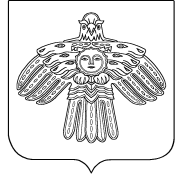 Совет сельского поселения «Нижний Турунъю»Совет сельского поселения «Нижний Турунъю»КЫВКÖРТÖДРЕШЕНИЕот24 октября 2013 г.№ № III – 14/54(Республика Коми , п. Нижний Турунъю)(Республика Коми , п. Нижний Турунъю)(Республика Коми , п. Нижний Турунъю)От администрации поселения От администрации района Глава  сельского  поселения «Нижний Турунъю» ______________ Е.А.ЧереватенкоМ.П.Глава МР «Койгородский» - руководитель администрации района_____________ Ю.А.Перепаденко.М.П.Объем иных межбюджетных трансфертов (сумма в рублях)25100,00